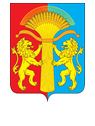 АДМИНИСТРАЦИЯ КАНСКОГО РАЙОНАКРАСНОЯРСКОГО КРАЯПОСТАНОВЛЕНИЕ15.09.2021 г.                  г. Канск                             		№439- пгОб утверждении Порядка формирования и обеспечения спортивных сборных команд Канского районаВ соответствии с Федеральным законом от 06.10.2003 № 131-ФЗ «Об общих принципах организации местного самоуправления в Российской Федерации», статьей 9 Федерального закона от 04.12.2007 № 329-ФЗ «О физической культуре и спорте в Российской Федерации», руководствуясь статьями 38, 40 Устава Канского района, ПОСТАНОВЛЯЮ:1. Утвердить Порядок формирования и обеспечения спортивных сборных команд Канского района согласно приложению, к настоящему Постановлению.2. Контроль за исполнением настоящего постановления оставляю за собой.3.  Постановление изготовлено и подписано в 2 (двух) экземплярах.4. Настоящее постановление вступает в силу в день, следующий за днем опубликования в официальном печатном издании «Вести Канского района» и подлежит размещению на официальном сайте муниципального образования Канский район в информационно-телекоммуникационной сети «Интернет».Глава Канского района                                                                    А.А. Заруцкий                                                             Приложение 	         к постановлению                                                                                               Администрации                                                                    Канского района	 от 15.09.2021 г. № 439-пгПорядокформирования и обеспечения спортивных сборных командКанского района1. Общие положения1.1. Настоящий порядок формирования и обеспечения спортивных сборных команд Канского района (далее – Порядок) устанавливает механизм формирования коллективов спортсменов, относящихся к различным возрастным группам, тренеров, специалистов в области физической культуры и спорта по различным видам спорта, по которым формируются спортивные сборные команды Канского района, указанные в приложении № 1 к настоящему Порядку (далее – Перечень) для подготовки к межмуниципальным, краевым официальным физкультурным мероприятиям и спортивным мероприятиям, а также устанавливает порядок наделения статусом «Спортивная сборная команда Канского района» по соответствующему виду спорта (далее – Сборная команда).1.2. Настоящий Порядок разработан в соответствии с Федеральным законом от 06.10.2003 № 131-ФЗ «Об общих принципах организации местного самоуправления в Российской Федерации», Федеральным законом от 04.12.2007 № 329-ФЗ «О физической культуре и спорте в Российской Федерации», Уставом Канского района.2. Общие принципы формирования списка кандидатов в спортивные сборные команды Канского района и порядок их утверждения2.1. Спортивная сборная команда Канского района формируется ежегодно на спортивный сезон и (или) соответствующее межмуниципальное, краевое официальное физкультурное мероприятие и спортивное мероприятие на основе списка кандидатов в спортивную сборную команду Канского района (далее – списки кандидатов), сформированных местными спортивными федерациями и общественными организациями физкультурно-спортивной направленности, муниципальным и автономными бюджетными учреждениями по соответствующим видам спорта, включенным в перечень в соответствии с приложением № 1 к настоящему порядку (далее – Перечень)2.2. Списки кандидатов формируются:2.2.1. По спортивным дисциплинам, являющимся частью соответствующего вида спорта, включенным в Перечень. 2.2.2. Исходя из предельной численности спортсменов, включаемых в списки, определяемой полуторной кратностью максимального заявочного состава для участия в межмуниципальных и краевых официальных физкультурных мероприятиях и спортивных мероприятиях по соответствующему виду спорта в соответствии с положениями о них. 2.3. В списки кандидатов включаются:2.3.1. Спортсмены, имеющие спортивные разряды не ниже предусмотренных положениями (регламентами) о проведении соревнований по соответствующим видам спорта, определяемые в соотношении с Единой всероссийской спортивной классификацией по возрастным группам «Мужчины, женщины», «Юниоры, юниорки», «Юноши, девушки».2.3.2. Тренеры и иные специалисты в области физической культуры и спорта, а также повлеченные специалисты, принимающие непосредственное участие в подготовке спортсменов – кандидатов в спортивные сборные команды Канского рациона.2.4. В списки кандидатов в спортивную сборную команду Канского района по адаптивным видам спорта (спорт лиц с интеллектуальными нарушениями здоровья, спорт слепых, спорт глухих, спорт лиц с поражением опорно-двигательного аппарата) включаются лица с ограниченными возможностями здоровья и инвалиды, регулярно занимающиеся спортом, квалификация которых не ниже спортивной квалификации, предусмотренной положениями (регламентами) о проведении межмуниципальных и краевых официальных физкультурных мероприятий и спортивных мероприятий по адаптивным видам спорта, и имеющие медицинский допуск к занятиям адаптивными видами спорта.2.5. При формировании списка кандидатов в спортивные сборные команды Канского района принимаются во внимание итоги участия спортсменов в прошедшем спортивном сезоне на основании результатов, показанных спортсменами на межмуниципальных, краевых официальных физкультурных  мероприятиях и спортивных мероприятиях.2.6. Представление списка кандидатов подается в Муниципальное казенное учреждение «Отдел по культуре, спорту и делам молодежи Канского района» (далее – МКУ «ОКС и ДМ») в том числе в электронной форме по адресу электронной почты: otd-kult-kanskii@mail.ru , по форме согласно приложению № 2 к настоящему Порядку и одновременно с согласием субъекта на обработку его персональных данных в письменной форме не позднее 10 рабочих дней до начала проведения межмуниципальных, краевых официальных физкультурных мероприятий и спортивных мероприятий.2.7. Списки кандидатов по соответствующему виду спорта согласовываются  с МКУ «ОКС и ДМ» и предоставляется в течение 3 рабочих дней в Администрацию Канского района. Подготовку проекта распоряжения о наделении статусом «Спортивная сборная команда Канского района» осуществляет МКУ «ОКС и ДМ».2.8. Списки членов Сборных команд утверждаются распоряжением Администрации Канского района на основании списков кандидатов, предоставленных в соответствии с пунктом 2.7 настоящего Порядка.2.9. Основаниями для отказа в утверждении списков кандидатов являются:2.9.1. Несоответствие списков кандидатов требованиям пунктов 2.2. и 2.3 Порядка.2.9.2. Наличие в предоставленных списках кандидатов недостоверной информации.2.9.3. Предоставление списка кандидатов, оформленных не в соответствии с приложением № 2, и (или) с нарушением установленного срока их предоставления.2.10. Основаниями для внесения изменений в списки кандидатов является:2.10.1. Внесение изменений в Перечень в части перечня спортивных дисциплин, являющихся частью соответствующего вида спорта.2.10.2. Внесение изменения в положения (регламенты) межмуниципальных и краевых спортивных соревнований в части определения предельной численности спортсменов, включаемых списки.2.10.3. Отказ от включения в список физического лица, от которого ранее было получено его согласие или согласие его законного представителя на включение в список, в том числе согласие на обработку персональных данных указанного лица.2.10.4. Изменение спортивных результатов спортсменов, связанных с проведением в спортивном сезоне, на который формирован список, соответствующих спортивных мероприятий.2.10.5. Спортивная дисквалификация спортсмена, включенного в список.2.10.6. Ухудшение здоровья спортсмена, включенного в список, выразившееся в отказе в медицинском допуске к занятиям спортом.2.11. Спортивные сборные команды Канского района для участия в спортивных мероприятиях формируется по итогам проведения муниципального этапа таких мероприятий с учетом требований положений (регламентов) о проведении мероприятий.3. Порядок обеспечения спортивных сборных команд Канского района3.1. Обеспечение спортивных сборных команд осуществляется в следующих формах:- финансовое;- материально-техническое; обеспечение сборных команд, в то числе обеспечение спортивной экипировкой;- научно – методическое;- медицинское;- антидопинговое.3.2. Обеспечение спортивных сборных команд осуществляется при проведении следующих мероприятий:3.2.1. Участие членов спортивных сборных команд в межмуниципальных, краевых официальных физкультурных мероприятий и спортивных мероприятий.3.2.2. Участие членов спортивных сборных команд в тренировочных мероприятиях.3.3. Обеспечение спортивных сборных команд осуществляется в случае участия спортивных сборных команд Канского района в межмуниципальных, краевых официальных физкультурных мероприятиях и спортивных мероприятиях на территории Красноярского края, а так же за пределами Красноярского края.3.4. Обеспечение, осуществляется в рамках муниципальной программы «Развитие культуры, физической культуры, спорта и поддержка молодых семей в Канском районе» в пределах лимитов бюджетных обязательств, доведенных Администрации Канского района, как получателю средств бюджета Канского района, а также средств, выделяемых местными спортивными организациями по видам спорта, иных источников, не запрещенных действующим законодательством.Приложение № 1к Порядкуформирования и обеспеченияспортивных сборных командКанского районаПереченьвидов спорта, по которым формируются сборные команды Канского районаПриложение № 2к Порядкуформирования и обеспеченияспортивных сборных командКанского районаСписок кандидатов в спортивную сборную команду Канского района по _______________ (___________________)(вид спорта)                    (возрастная группа)на период с _____________20__ г. по _____________20__ г.Наименование должности руководителя федерации или уполномоченного лица, руководителя учреждения, подпись, расшифровкаГлавный тренер                           ________________                        ____________________№ п/пНаименование вида спортаНомер-код вида спорта1Армспорт0990001411Я2Баскетбол0140002611Я3Биатлон0400005611Я4Волейбол0120002611Я5Гиревой спорт0650001411Я6Городошный спорт0670002311А7Дартс0680002411Я8Конный спорт 0150001611Я9Лапта0780002311Я10Легкая атлетика0020001611Я11Лыжные гонки0310005611Я12Настольный теннис0040002611Я13Полиатлон0750005411Я14Рукопашный бой1000001311Я15Самбо0790001411Я16Спорт глухих1140007711Я17Спорт лиц с интеллектуальным нарушением1490007711Я18Спорт лиц с поражением ОДА1160007717Я19Спорт слепых1150007711Я20Спортивная борьба0260001611Я21Флорбол1380002411Я22Футбол0010002611Я23Хоккей0030004611Я24Хоккей с мячом1400004511Я25Шахматы 0880002511Я26Шашки0890002411Я№ п/пФ.И.О.Год рожденияСпортивные звания, спортивные разряды, почетные спортивные званияЛучший результат сезонаПланируемый результатФ.И.О. тренера